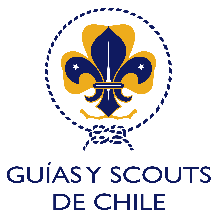 FICHA MÉDICADATOS PERSONALESDATOS PERSONALESDATOS PERSONALESDATOS PERSONALESDATOS PERSONALESDATOS PERSONALESDATOS PERSONALESDATOS PERSONALESDATOS PERSONALESDATOS PERSONALESDATOS PERSONALESDATOS PERSONALESDATOS PERSONALESDATOS PERSONALESDATOS PERSONALESDATOS PERSONALESNombre CompletoNombre CompletoNombre CompletoNombre CompletoNombre CompletoNacionalidadNombre SocialNombre SocialNombre SocialNombre SocialNombre SocialGéneroFecha de NacimientoFecha de NacimientoFecha de NacimientoFecha de NacimientoFecha de Nacimiento  /                /  /                /  /                /  /                /  /                /  /                /RUTRUTRUTEdadEdadEdadEdadEdadAñosAñosAñosMesesEstatura (mt)Estatura (mt)Estatura (mt)Estatura (mt)Estatura (mt)Peso (kg)Peso (kg)DATOS DE GRUPODATOS DE GRUPODATOS DE GRUPODATOS DE GRUPODATOS DE GRUPODATOS DE GRUPODATOS DE GRUPODATOS DE GRUPODATOS DE GRUPODATOS DE GRUPODATOS DE GRUPODATOS DE GRUPODATOS DE GRUPODATOS DE GRUPODATOS DE GRUPODATOS DE GRUPONombre de GrupoNombre de GrupoNombre de GrupoNombre de GrupoNombre de GrupoUnidadZonaZonaZonaZonaZonaDistritoDATOS PREVISIONALESDATOS PREVISIONALESDATOS PREVISIONALESDATOS PREVISIONALESDATOS PREVISIONALESDATOS PREVISIONALESDATOS PREVISIONALESDATOS PREVISIONALESDATOS PREVISIONALESDATOS PREVISIONALESDATOS PREVISIONALESDATOS PREVISIONALESDATOS PREVISIONALESDATOS PREVISIONALESDATOS PREVISIONALESDATOS PREVISIONALESPrevisión (Marque la opción con una X)Previsión (Marque la opción con una X)Previsión (Marque la opción con una X)Previsión (Marque la opción con una X)Previsión (Marque la opción con una X)FonasaFonasaFonasaOtroOtroEspecifiquePrevisión (Marque la opción con una X)Previsión (Marque la opción con una X)Previsión (Marque la opción con una X)Previsión (Marque la opción con una X)Previsión (Marque la opción con una X)IsapreIsapreIsapreNombreNombre¿Tiene algún seguro complementario de salud o escolar?                        (ADJUNTAR DOCUMENTACIÓN)¿Tiene algún seguro complementario de salud o escolar?                        (ADJUNTAR DOCUMENTACIÓN)¿Tiene algún seguro complementario de salud o escolar?                        (ADJUNTAR DOCUMENTACIÓN)¿Tiene algún seguro complementario de salud o escolar?                        (ADJUNTAR DOCUMENTACIÓN)¿Tiene algún seguro complementario de salud o escolar?                        (ADJUNTAR DOCUMENTACIÓN)¿Tiene algún seguro complementario de salud o escolar?                        (ADJUNTAR DOCUMENTACIÓN)¿Tiene algún seguro complementario de salud o escolar?                        (ADJUNTAR DOCUMENTACIÓN)¿Tiene algún seguro complementario de salud o escolar?                        (ADJUNTAR DOCUMENTACIÓN)¿Tiene algún seguro complementario de salud o escolar?                        (ADJUNTAR DOCUMENTACIÓN)¿Tiene algún seguro complementario de salud o escolar?                        (ADJUNTAR DOCUMENTACIÓN)¿Tiene algún seguro complementario de salud o escolar?                        (ADJUNTAR DOCUMENTACIÓN)SíSíNo¿Tiene algún seguro complementario de salud o escolar?                        (ADJUNTAR DOCUMENTACIÓN)¿Tiene algún seguro complementario de salud o escolar?                        (ADJUNTAR DOCUMENTACIÓN)¿Tiene algún seguro complementario de salud o escolar?                        (ADJUNTAR DOCUMENTACIÓN)¿Tiene algún seguro complementario de salud o escolar?                        (ADJUNTAR DOCUMENTACIÓN)¿Tiene algún seguro complementario de salud o escolar?                        (ADJUNTAR DOCUMENTACIÓN)¿Tiene algún seguro complementario de salud o escolar?                        (ADJUNTAR DOCUMENTACIÓN)¿Tiene algún seguro complementario de salud o escolar?                        (ADJUNTAR DOCUMENTACIÓN)¿Tiene algún seguro complementario de salud o escolar?                        (ADJUNTAR DOCUMENTACIÓN)¿Tiene algún seguro complementario de salud o escolar?                        (ADJUNTAR DOCUMENTACIÓN)¿Tiene algún seguro complementario de salud o escolar?                        (ADJUNTAR DOCUMENTACIÓN)¿Tiene algún seguro complementario de salud o escolar?                        (ADJUNTAR DOCUMENTACIÓN)Institución con convenioInstitución con convenioInstitución con convenioANTECEDENTES MEDICOSANTECEDENTES MEDICOSANTECEDENTES MEDICOSANTECEDENTES MEDICOSANTECEDENTES MEDICOSANTECEDENTES MEDICOSANTECEDENTES MEDICOSANTECEDENTES MEDICOSANTECEDENTES MEDICOSANTECEDENTES MEDICOSANTECEDENTES MEDICOSANTECEDENTES MEDICOSANTECEDENTES MEDICOSANTECEDENTES MEDICOSANTECEDENTES MEDICOSANTECEDENTES MEDICOSGrupo sanguíneoGrupo sanguíneoGrupo sanguíneoGrupo sanguíneoGrupo sanguíneoFactor RhFactor RhAlergias (Marque la opción con una X):Alergias (Marque la opción con una X):Alergias (Marque la opción con una X):Alergias (Marque la opción con una X):Alergias (Marque la opción con una X):Alergias (Marque la opción con una X):Alergias (Marque la opción con una X):Alergias (Marque la opción con una X):Alergias (Marque la opción con una X):Alergias (Marque la opción con una X):Alergias (Marque la opción con una X):SíSíNoEspecifique si marco SÍ (medicamentos, plantas, animales, picaduras, alimentarias, látex, yodo, anestésicos, etc.)Especifique si marco SÍ (medicamentos, plantas, animales, picaduras, alimentarias, látex, yodo, anestésicos, etc.)Especifique si marco SÍ (medicamentos, plantas, animales, picaduras, alimentarias, látex, yodo, anestésicos, etc.)Especifique si marco SÍ (medicamentos, plantas, animales, picaduras, alimentarias, látex, yodo, anestésicos, etc.)Especifique si marco SÍ (medicamentos, plantas, animales, picaduras, alimentarias, látex, yodo, anestésicos, etc.)Especifique si marco SÍ (medicamentos, plantas, animales, picaduras, alimentarias, látex, yodo, anestésicos, etc.)Especifique si marco SÍ (medicamentos, plantas, animales, picaduras, alimentarias, látex, yodo, anestésicos, etc.)Especifique si marco SÍ (medicamentos, plantas, animales, picaduras, alimentarias, látex, yodo, anestésicos, etc.)Especifique si marco SÍ (medicamentos, plantas, animales, picaduras, alimentarias, látex, yodo, anestésicos, etc.)Especifique si marco SÍ (medicamentos, plantas, animales, picaduras, alimentarias, látex, yodo, anestésicos, etc.)Especifique si marco SÍ (medicamentos, plantas, animales, picaduras, alimentarias, látex, yodo, anestésicos, etc.)Especifique si marco SÍ (medicamentos, plantas, animales, picaduras, alimentarias, látex, yodo, anestésicos, etc.)Especifique si marco SÍ (medicamentos, plantas, animales, picaduras, alimentarias, látex, yodo, anestésicos, etc.)Especifique si marco SÍ (medicamentos, plantas, animales, picaduras, alimentarias, látex, yodo, anestésicos, etc.)Especifique si marco SÍ (medicamentos, plantas, animales, picaduras, alimentarias, látex, yodo, anestésicos, etc.)Especifique si marco SÍ (medicamentos, plantas, animales, picaduras, alimentarias, látex, yodo, anestésicos, etc.)Intolerancia alimentaria (Marque con una X)Intolerancia alimentaria (Marque con una X)Intolerancia alimentaria (Marque con una X)Intolerancia alimentaria (Marque con una X)Intolerancia alimentaria (Marque con una X)Intolerancia alimentaria (Marque con una X)Intolerancia alimentaria (Marque con una X)Intolerancia alimentaria (Marque con una X)Intolerancia alimentaria (Marque con una X)Intolerancia alimentaria (Marque con una X)Intolerancia alimentaria (Marque con una X)SíSíNoEspecifique:Especifique:Especifique:Especifique:Especifique:Especifique:Especifique:Especifique:Especifique:Especifique:ANTECEDENTES DE SALUD MENTALANTECEDENTES DE SALUD MENTALANTECEDENTES DE SALUD MENTALANTECEDENTES DE SALUD MENTALANTECEDENTES DE SALUD MENTALANTECEDENTES DE SALUD MENTALANTECEDENTES DE SALUD MENTALANTECEDENTES DE SALUD MENTALANTECEDENTES DE SALUD MENTALANTECEDENTES DE SALUD MENTALANTECEDENTES DE SALUD MENTALANTECEDENTES DE SALUD MENTALANTECEDENTES DE SALUD MENTALANTECEDENTES DE SALUD MENTALANTECEDENTES DE SALUD MENTALANTECEDENTES DE SALUD MENTAL¿Ha tenido algún diagnóstico de salud mental? (Marque con una X)¿Ha tenido algún diagnóstico de salud mental? (Marque con una X)¿Ha tenido algún diagnóstico de salud mental? (Marque con una X)¿Ha tenido algún diagnóstico de salud mental? (Marque con una X)¿Ha tenido algún diagnóstico de salud mental? (Marque con una X)¿Ha tenido algún diagnóstico de salud mental? (Marque con una X)SíNoEspecifiqueEspecifiqueEspecifiqueEspecifique¿Fue dado de alta?¿Fue dado de alta?¿Fue dado de alta?¿Fue dado de alta?¿Fue dado de alta?¿Fue dado de alta?SíNoAñoAñoAñoAñoActualmente ¿Está en control por salud mental?Actualmente ¿Está en control por salud mental?Actualmente ¿Está en control por salud mental?Actualmente ¿Está en control por salud mental?Actualmente ¿Está en control por salud mental?Actualmente ¿Está en control por salud mental?SíNoEspecifiqueEspecifiqueEspecifiqueEspecifiqueTratamientos (Medicamentos, Dosis y Horarios)Tratamientos (Medicamentos, Dosis y Horarios)Tratamientos (Medicamentos, Dosis y Horarios)Tratamientos (Medicamentos, Dosis y Horarios)Tratamientos (Medicamentos, Dosis y Horarios)Tratamientos (Medicamentos, Dosis y Horarios)Tratamientos (Medicamentos, Dosis y Horarios)Tratamientos (Medicamentos, Dosis y Horarios)Tratamientos (Medicamentos, Dosis y Horarios)Tratamientos (Medicamentos, Dosis y Horarios)Tratamientos (Medicamentos, Dosis y Horarios)Tratamientos (Medicamentos, Dosis y Horarios)N° contacto profesional de salud mentalN° contacto profesional de salud mentalN° contacto profesional de salud mentalN° contacto profesional de salud mentalN° contacto profesional de salud mentalN° contacto profesional de salud mentalANTECEDENTES QUIRÚRGICOSANTECEDENTES QUIRÚRGICOSANTECEDENTES QUIRÚRGICOSANTECEDENTES QUIRÚRGICOSANTECEDENTES QUIRÚRGICOSANTECEDENTES QUIRÚRGICOSANTECEDENTES QUIRÚRGICOSANTECEDENTES QUIRÚRGICOSANTECEDENTES QUIRÚRGICOSANTECEDENTES QUIRÚRGICOSANTECEDENTES QUIRÚRGICOSANTECEDENTES QUIRÚRGICOSANTECEDENTES QUIRÚRGICOSANTECEDENTES QUIRÚRGICOSANTECEDENTES QUIRÚRGICOSANTECEDENTES QUIRÚRGICOSCausa / Fecha (Ej: Displasia de cadera, fracturas, apendicetomía, entre otras.) Causa / Fecha (Ej: Displasia de cadera, fracturas, apendicetomía, entre otras.) Causa / Fecha (Ej: Displasia de cadera, fracturas, apendicetomía, entre otras.) Causa / Fecha (Ej: Displasia de cadera, fracturas, apendicetomía, entre otras.) Causa / Fecha (Ej: Displasia de cadera, fracturas, apendicetomía, entre otras.) Causa / Fecha (Ej: Displasia de cadera, fracturas, apendicetomía, entre otras.) Causa / Fecha (Ej: Displasia de cadera, fracturas, apendicetomía, entre otras.) Causa / Fecha (Ej: Displasia de cadera, fracturas, apendicetomía, entre otras.) Causa / Fecha (Ej: Displasia de cadera, fracturas, apendicetomía, entre otras.) Causa / Fecha (Ej: Displasia de cadera, fracturas, apendicetomía, entre otras.) Causa / Fecha (Ej: Displasia de cadera, fracturas, apendicetomía, entre otras.) Causa / Fecha (Ej: Displasia de cadera, fracturas, apendicetomía, entre otras.) Causa / Fecha (Ej: Displasia de cadera, fracturas, apendicetomía, entre otras.) Causa / Fecha (Ej: Displasia de cadera, fracturas, apendicetomía, entre otras.) Causa / Fecha (Ej: Displasia de cadera, fracturas, apendicetomía, entre otras.) Causa / Fecha (Ej: Displasia de cadera, fracturas, apendicetomía, entre otras.) HISTORIAL DE HOSPITALIZACIONESHISTORIAL DE HOSPITALIZACIONESHISTORIAL DE HOSPITALIZACIONESHISTORIAL DE HOSPITALIZACIONESHISTORIAL DE HOSPITALIZACIONESHISTORIAL DE HOSPITALIZACIONESHISTORIAL DE HOSPITALIZACIONESHISTORIAL DE HOSPITALIZACIONESHISTORIAL DE HOSPITALIZACIONESHISTORIAL DE HOSPITALIZACIONESHISTORIAL DE HOSPITALIZACIONESHISTORIAL DE HOSPITALIZACIONESHISTORIAL DE HOSPITALIZACIONESHISTORIAL DE HOSPITALIZACIONESHISTORIAL DE HOSPITALIZACIONESHISTORIAL DE HOSPITALIZACIONES¿Ha estado hospitalizado? (Marque con una X)¿Ha estado hospitalizado? (Marque con una X)¿Ha estado hospitalizado? (Marque con una X)¿Ha estado hospitalizado? (Marque con una X)¿Ha estado hospitalizado? (Marque con una X)¿Ha estado hospitalizado? (Marque con una X)¿Ha estado hospitalizado? (Marque con una X)¿Ha estado hospitalizado? (Marque con una X)¿Ha estado hospitalizado? (Marque con una X)¿Ha estado hospitalizado? (Marque con una X)¿Ha estado hospitalizado? (Marque con una X)SíSíNo¿Alguna vez has estado en ventilación mecánica?¿Alguna vez has estado en ventilación mecánica?¿Alguna vez has estado en ventilación mecánica?¿Alguna vez has estado en ventilación mecánica?¿Alguna vez has estado en ventilación mecánica?¿Alguna vez has estado en ventilación mecánica?¿Alguna vez has estado en ventilación mecánica?¿Alguna vez has estado en ventilación mecánica?¿Alguna vez has estado en ventilación mecánica?¿Alguna vez has estado en ventilación mecánica?¿Alguna vez has estado en ventilación mecánica?SíSíNoFecha aproximada de hospitalizacionesFecha aproximada de hospitalizacionesFecha aproximada de hospitalizacionesFecha aproximada de hospitalizacionesFecha aproximada de hospitalizacionesCausa o motivoCausa o motivoFecha aproximada de hospitalizacionesFecha aproximada de hospitalizacionesFecha aproximada de hospitalizacionesFecha aproximada de hospitalizacionesFecha aproximada de hospitalizacionesCausa o motivoCausa o motivoTRASTORNOS ADAPTATIVOS O DE LA CONDUCTA (Ej: trastorno del espectro autista, entre otros)TRASTORNOS ADAPTATIVOS O DE LA CONDUCTA (Ej: trastorno del espectro autista, entre otros)TRASTORNOS ADAPTATIVOS O DE LA CONDUCTA (Ej: trastorno del espectro autista, entre otros)TRASTORNOS ADAPTATIVOS O DE LA CONDUCTA (Ej: trastorno del espectro autista, entre otros)TRASTORNOS ADAPTATIVOS O DE LA CONDUCTA (Ej: trastorno del espectro autista, entre otros)TRASTORNOS ADAPTATIVOS O DE LA CONDUCTA (Ej: trastorno del espectro autista, entre otros)TRASTORNOS ADAPTATIVOS O DE LA CONDUCTA (Ej: trastorno del espectro autista, entre otros)TRASTORNOS ADAPTATIVOS O DE LA CONDUCTA (Ej: trastorno del espectro autista, entre otros)TRASTORNOS ADAPTATIVOS O DE LA CONDUCTA (Ej: trastorno del espectro autista, entre otros)TRASTORNOS ADAPTATIVOS O DE LA CONDUCTA (Ej: trastorno del espectro autista, entre otros)TRASTORNOS ADAPTATIVOS O DE LA CONDUCTA (Ej: trastorno del espectro autista, entre otros)TRASTORNOS ADAPTATIVOS O DE LA CONDUCTA (Ej: trastorno del espectro autista, entre otros)TRASTORNOS ADAPTATIVOS O DE LA CONDUCTA (Ej: trastorno del espectro autista, entre otros)TRASTORNOS ADAPTATIVOS O DE LA CONDUCTA (Ej: trastorno del espectro autista, entre otros)TRASTORNOS ADAPTATIVOS O DE LA CONDUCTA (Ej: trastorno del espectro autista, entre otros)TRASTORNOS ADAPTATIVOS O DE LA CONDUCTA (Ej: trastorno del espectro autista, entre otros)EspecifiqueEspecifiqueEspecifiqueEspecifiqueEspecifiqueEspecifiqueEspecifiqueEspecifiqueTratamientos (Medicamentos, Dosis y Horarios)Tratamientos (Medicamentos, Dosis y Horarios)Tratamientos (Medicamentos, Dosis y Horarios)Tratamientos (Medicamentos, Dosis y Horarios)Tratamientos (Medicamentos, Dosis y Horarios)Tratamientos (Medicamentos, Dosis y Horarios)Tratamientos (Medicamentos, Dosis y Horarios)Tratamientos (Medicamentos, Dosis y Horarios)Tratamientos (Medicamentos, Dosis y Horarios)Tratamientos (Medicamentos, Dosis y Horarios)Tratamientos (Medicamentos, Dosis y Horarios)Tratamientos (Medicamentos, Dosis y Horarios)Tratamientos (Medicamentos, Dosis y Horarios)Tratamientos (Medicamentos, Dosis y Horarios)Tratamientos (Medicamentos, Dosis y Horarios)Tratamientos (Medicamentos, Dosis y Horarios)ANTECEDENTES DE ENFERMEDADES (Marque con una X las opciones)ANTECEDENTES DE ENFERMEDADES (Marque con una X las opciones)ANTECEDENTES DE ENFERMEDADES (Marque con una X las opciones)ANTECEDENTES DE ENFERMEDADES (Marque con una X las opciones)ANTECEDENTES DE ENFERMEDADES (Marque con una X las opciones)ANTECEDENTES DE ENFERMEDADES (Marque con una X las opciones)ANTECEDENTES DE ENFERMEDADES (Marque con una X las opciones)ANTECEDENTES DE ENFERMEDADES (Marque con una X las opciones)ANTECEDENTES DE ENFERMEDADES (Marque con una X las opciones)ANTECEDENTES DE ENFERMEDADES (Marque con una X las opciones)ANTECEDENTES DE ENFERMEDADES (Marque con una X las opciones)ANTECEDENTES DE ENFERMEDADES (Marque con una X las opciones)ANTECEDENTES DE ENFERMEDADES (Marque con una X las opciones)ANTECEDENTES DE ENFERMEDADES (Marque con una X las opciones)ANTECEDENTES DE ENFERMEDADES (Marque con una X las opciones)ANTECEDENTES DE ENFERMEDADES (Marque con una X las opciones)Diabetes mellitus*Diabetes mellitus*Diabetes mellitus*Diabetes mellitus*Diabetes mellitus*AsmaAsmaAsmaConvulsiones*Convulsiones*Hipertensión arterialHipertensión arterialHipertensión arterialHipertensión arterialHipertensión arterialEPOCEPOCEPOCAlteraciones sanguínea*Alteraciones sanguínea*Patología cardiaca*Patología cardiaca*Patología cardiaca*Patología cardiaca*Patología cardiaca*TuberculosisTuberculosisTuberculosisAlt. oftalmológica*Alt. oftalmológica*Dolor de cabeza*Dolor de cabeza*Dolor de cabeza*Dolor de cabeza*Dolor de cabeza*EpilepsiaEpilepsiaEpilepsiaAlteraciones auditivas*Alteraciones auditivas*Vértigo / MareoVértigo / MareoVértigo / MareoVértigo / MareoVértigo / MareoEnf. renal*Enf. renal*Enf. renal*Resistencia a la insulinaResistencia a la insulinaParo cardiorespiratorioParo cardiorespiratorioParo cardiorespiratorioParo cardiorespiratorioParo cardiorespiratorioAutoinmune*Autoinmune*Autoinmune*Hipo/HipertiroidismoHipo/HipertiroidismoEspecifique*:Especifique*:Especifique*:Especifique*:Especifique*:Otra (mencionar):Otra (mencionar):Otra (mencionar):Otra (mencionar):Otra (mencionar):Tratamientos (Medicamentos, Dosis y Horarios)Tratamientos (Medicamentos, Dosis y Horarios)Tratamientos (Medicamentos, Dosis y Horarios)Tratamientos (Medicamentos, Dosis y Horarios)Tratamientos (Medicamentos, Dosis y Horarios)Tratamientos (Medicamentos, Dosis y Horarios)Tratamientos (Medicamentos, Dosis y Horarios)Tratamientos (Medicamentos, Dosis y Horarios)Tratamientos (Medicamentos, Dosis y Horarios)Tratamientos (Medicamentos, Dosis y Horarios)Tratamientos (Medicamentos, Dosis y Horarios)Tratamientos (Medicamentos, Dosis y Horarios)Tratamientos (Medicamentos, Dosis y Horarios)Tratamientos (Medicamentos, Dosis y Horarios)Tratamientos (Medicamentos, Dosis y Horarios)¿HA CURSADO ALGUNA ENFERMEDAD O CONDICIÓN DE ALTERACIÓN DE LA SALUD EN LAS ÚLTIMAS DOS SEMANAS? (cefaleas, dolor abdominal, diarrea, etc.) Marque la opción con una X¿HA CURSADO ALGUNA ENFERMEDAD O CONDICIÓN DE ALTERACIÓN DE LA SALUD EN LAS ÚLTIMAS DOS SEMANAS? (cefaleas, dolor abdominal, diarrea, etc.) Marque la opción con una X¿HA CURSADO ALGUNA ENFERMEDAD O CONDICIÓN DE ALTERACIÓN DE LA SALUD EN LAS ÚLTIMAS DOS SEMANAS? (cefaleas, dolor abdominal, diarrea, etc.) Marque la opción con una X¿HA CURSADO ALGUNA ENFERMEDAD O CONDICIÓN DE ALTERACIÓN DE LA SALUD EN LAS ÚLTIMAS DOS SEMANAS? (cefaleas, dolor abdominal, diarrea, etc.) Marque la opción con una X¿HA CURSADO ALGUNA ENFERMEDAD O CONDICIÓN DE ALTERACIÓN DE LA SALUD EN LAS ÚLTIMAS DOS SEMANAS? (cefaleas, dolor abdominal, diarrea, etc.) Marque la opción con una X¿HA CURSADO ALGUNA ENFERMEDAD O CONDICIÓN DE ALTERACIÓN DE LA SALUD EN LAS ÚLTIMAS DOS SEMANAS? (cefaleas, dolor abdominal, diarrea, etc.) Marque la opción con una X¿HA CURSADO ALGUNA ENFERMEDAD O CONDICIÓN DE ALTERACIÓN DE LA SALUD EN LAS ÚLTIMAS DOS SEMANAS? (cefaleas, dolor abdominal, diarrea, etc.) Marque la opción con una X¿HA CURSADO ALGUNA ENFERMEDAD O CONDICIÓN DE ALTERACIÓN DE LA SALUD EN LAS ÚLTIMAS DOS SEMANAS? (cefaleas, dolor abdominal, diarrea, etc.) Marque la opción con una X¿HA CURSADO ALGUNA ENFERMEDAD O CONDICIÓN DE ALTERACIÓN DE LA SALUD EN LAS ÚLTIMAS DOS SEMANAS? (cefaleas, dolor abdominal, diarrea, etc.) Marque la opción con una X¿HA CURSADO ALGUNA ENFERMEDAD O CONDICIÓN DE ALTERACIÓN DE LA SALUD EN LAS ÚLTIMAS DOS SEMANAS? (cefaleas, dolor abdominal, diarrea, etc.) Marque la opción con una X¿HA CURSADO ALGUNA ENFERMEDAD O CONDICIÓN DE ALTERACIÓN DE LA SALUD EN LAS ÚLTIMAS DOS SEMANAS? (cefaleas, dolor abdominal, diarrea, etc.) Marque la opción con una X¿HA CURSADO ALGUNA ENFERMEDAD O CONDICIÓN DE ALTERACIÓN DE LA SALUD EN LAS ÚLTIMAS DOS SEMANAS? (cefaleas, dolor abdominal, diarrea, etc.) Marque la opción con una X¿HA CURSADO ALGUNA ENFERMEDAD O CONDICIÓN DE ALTERACIÓN DE LA SALUD EN LAS ÚLTIMAS DOS SEMANAS? (cefaleas, dolor abdominal, diarrea, etc.) Marque la opción con una X¿HA CURSADO ALGUNA ENFERMEDAD O CONDICIÓN DE ALTERACIÓN DE LA SALUD EN LAS ÚLTIMAS DOS SEMANAS? (cefaleas, dolor abdominal, diarrea, etc.) Marque la opción con una X¿HA CURSADO ALGUNA ENFERMEDAD O CONDICIÓN DE ALTERACIÓN DE LA SALUD EN LAS ÚLTIMAS DOS SEMANAS? (cefaleas, dolor abdominal, diarrea, etc.) Marque la opción con una X¿HA CURSADO ALGUNA ENFERMEDAD O CONDICIÓN DE ALTERACIÓN DE LA SALUD EN LAS ÚLTIMAS DOS SEMANAS? (cefaleas, dolor abdominal, diarrea, etc.) Marque la opción con una X¿HA CURSADO ALGUNA ENFERMEDAD O CONDICIÓN DE ALTERACIÓN DE LA SALUD EN LAS ÚLTIMAS DOS SEMANAS? (cefaleas, dolor abdominal, diarrea, etc.) Marque la opción con una X¿HA CURSADO ALGUNA ENFERMEDAD O CONDICIÓN DE ALTERACIÓN DE LA SALUD EN LAS ÚLTIMAS DOS SEMANAS? (cefaleas, dolor abdominal, diarrea, etc.) Marque la opción con una X¿HA CURSADO ALGUNA ENFERMEDAD O CONDICIÓN DE ALTERACIÓN DE LA SALUD EN LAS ÚLTIMAS DOS SEMANAS? (cefaleas, dolor abdominal, diarrea, etc.) Marque la opción con una X¿HA CURSADO ALGUNA ENFERMEDAD O CONDICIÓN DE ALTERACIÓN DE LA SALUD EN LAS ÚLTIMAS DOS SEMANAS? (cefaleas, dolor abdominal, diarrea, etc.) Marque la opción con una X¿HA CURSADO ALGUNA ENFERMEDAD O CONDICIÓN DE ALTERACIÓN DE LA SALUD EN LAS ÚLTIMAS DOS SEMANAS? (cefaleas, dolor abdominal, diarrea, etc.) Marque la opción con una X¿HA CURSADO ALGUNA ENFERMEDAD O CONDICIÓN DE ALTERACIÓN DE LA SALUD EN LAS ÚLTIMAS DOS SEMANAS? (cefaleas, dolor abdominal, diarrea, etc.) Marque la opción con una X¿HA CURSADO ALGUNA ENFERMEDAD O CONDICIÓN DE ALTERACIÓN DE LA SALUD EN LAS ÚLTIMAS DOS SEMANAS? (cefaleas, dolor abdominal, diarrea, etc.) Marque la opción con una X¿HA CURSADO ALGUNA ENFERMEDAD O CONDICIÓN DE ALTERACIÓN DE LA SALUD EN LAS ÚLTIMAS DOS SEMANAS? (cefaleas, dolor abdominal, diarrea, etc.) Marque la opción con una X¿HA CURSADO ALGUNA ENFERMEDAD O CONDICIÓN DE ALTERACIÓN DE LA SALUD EN LAS ÚLTIMAS DOS SEMANAS? (cefaleas, dolor abdominal, diarrea, etc.) Marque la opción con una X¿HA CURSADO ALGUNA ENFERMEDAD O CONDICIÓN DE ALTERACIÓN DE LA SALUD EN LAS ÚLTIMAS DOS SEMANAS? (cefaleas, dolor abdominal, diarrea, etc.) Marque la opción con una X¿HA CURSADO ALGUNA ENFERMEDAD O CONDICIÓN DE ALTERACIÓN DE LA SALUD EN LAS ÚLTIMAS DOS SEMANAS? (cefaleas, dolor abdominal, diarrea, etc.) Marque la opción con una X¿HA CURSADO ALGUNA ENFERMEDAD O CONDICIÓN DE ALTERACIÓN DE LA SALUD EN LAS ÚLTIMAS DOS SEMANAS? (cefaleas, dolor abdominal, diarrea, etc.) Marque la opción con una X¿HA CURSADO ALGUNA ENFERMEDAD O CONDICIÓN DE ALTERACIÓN DE LA SALUD EN LAS ÚLTIMAS DOS SEMANAS? (cefaleas, dolor abdominal, diarrea, etc.) Marque la opción con una X¿HA CURSADO ALGUNA ENFERMEDAD O CONDICIÓN DE ALTERACIÓN DE LA SALUD EN LAS ÚLTIMAS DOS SEMANAS? (cefaleas, dolor abdominal, diarrea, etc.) Marque la opción con una X¿HA CURSADO ALGUNA ENFERMEDAD O CONDICIÓN DE ALTERACIÓN DE LA SALUD EN LAS ÚLTIMAS DOS SEMANAS? (cefaleas, dolor abdominal, diarrea, etc.) Marque la opción con una X¿HA CURSADO ALGUNA ENFERMEDAD O CONDICIÓN DE ALTERACIÓN DE LA SALUD EN LAS ÚLTIMAS DOS SEMANAS? (cefaleas, dolor abdominal, diarrea, etc.) Marque la opción con una XSíNoEspecifiqueEspecifiqueEspecifiqueEspecifiqueEspecifiqueEspecifiqueEspecifiqueEspecifiqueEspecifiqueEspecifiqueEspecifiqueEspecifiqueSíNoEspecifiqueEspecifiqueEspecifiqueEspecifiqueEspecifiqueEspecifiqueEspecifiqueEspecifiqueEspecifiqueEspecifiqueEspecifiqueEspecifique¿Cuándo inició con los síntomas?¿Cuándo inició con los síntomas?¿Cuándo inició con los síntomas?¿Cuándo inició con los síntomas?¿Cuándo inició con los síntomas?Fecha de inicio del tratamientoFecha de inicio del tratamientoFecha de inicio del tratamiento¿Cuándo inició con los síntomas?¿Cuándo inició con los síntomas?¿Cuándo inició con los síntomas?¿Cuándo inició con los síntomas?¿Cuándo inició con los síntomas?Fecha de inicio del tratamientoFecha de inicio del tratamientoFecha de inicio del tratamientoTratamientos (Medicamentos, Dosis y Horarios)Tratamientos (Medicamentos, Dosis y Horarios)Tratamientos (Medicamentos, Dosis y Horarios)Tratamientos (Medicamentos, Dosis y Horarios)Tratamientos (Medicamentos, Dosis y Horarios)Tratamientos (Medicamentos, Dosis y Horarios)Tratamientos (Medicamentos, Dosis y Horarios)Tratamientos (Medicamentos, Dosis y Horarios)Tratamientos (Medicamentos, Dosis y Horarios)Tratamientos (Medicamentos, Dosis y Horarios)Tratamientos (Medicamentos, Dosis y Horarios)Tratamientos (Medicamentos, Dosis y Horarios)Tratamientos (Medicamentos, Dosis y Horarios)Tratamientos (Medicamentos, Dosis y Horarios)Tratamientos (Medicamentos, Dosis y Horarios)Tratamientos (Medicamentos, Dosis y Horarios)TUVO ALGÚN CONTACTO (pariente, amistades o personas del colegio) CON ALGUNA ENFERMEDAD INFECTOCONTAGIOSA (Covid-19, tuberculosis, varicela, dengue, sika, chagas, etc.)TUVO ALGÚN CONTACTO (pariente, amistades o personas del colegio) CON ALGUNA ENFERMEDAD INFECTOCONTAGIOSA (Covid-19, tuberculosis, varicela, dengue, sika, chagas, etc.)TUVO ALGÚN CONTACTO (pariente, amistades o personas del colegio) CON ALGUNA ENFERMEDAD INFECTOCONTAGIOSA (Covid-19, tuberculosis, varicela, dengue, sika, chagas, etc.)TUVO ALGÚN CONTACTO (pariente, amistades o personas del colegio) CON ALGUNA ENFERMEDAD INFECTOCONTAGIOSA (Covid-19, tuberculosis, varicela, dengue, sika, chagas, etc.)TUVO ALGÚN CONTACTO (pariente, amistades o personas del colegio) CON ALGUNA ENFERMEDAD INFECTOCONTAGIOSA (Covid-19, tuberculosis, varicela, dengue, sika, chagas, etc.)TUVO ALGÚN CONTACTO (pariente, amistades o personas del colegio) CON ALGUNA ENFERMEDAD INFECTOCONTAGIOSA (Covid-19, tuberculosis, varicela, dengue, sika, chagas, etc.)TUVO ALGÚN CONTACTO (pariente, amistades o personas del colegio) CON ALGUNA ENFERMEDAD INFECTOCONTAGIOSA (Covid-19, tuberculosis, varicela, dengue, sika, chagas, etc.)TUVO ALGÚN CONTACTO (pariente, amistades o personas del colegio) CON ALGUNA ENFERMEDAD INFECTOCONTAGIOSA (Covid-19, tuberculosis, varicela, dengue, sika, chagas, etc.)TUVO ALGÚN CONTACTO (pariente, amistades o personas del colegio) CON ALGUNA ENFERMEDAD INFECTOCONTAGIOSA (Covid-19, tuberculosis, varicela, dengue, sika, chagas, etc.)TUVO ALGÚN CONTACTO (pariente, amistades o personas del colegio) CON ALGUNA ENFERMEDAD INFECTOCONTAGIOSA (Covid-19, tuberculosis, varicela, dengue, sika, chagas, etc.)TUVO ALGÚN CONTACTO (pariente, amistades o personas del colegio) CON ALGUNA ENFERMEDAD INFECTOCONTAGIOSA (Covid-19, tuberculosis, varicela, dengue, sika, chagas, etc.)TUVO ALGÚN CONTACTO (pariente, amistades o personas del colegio) CON ALGUNA ENFERMEDAD INFECTOCONTAGIOSA (Covid-19, tuberculosis, varicela, dengue, sika, chagas, etc.)TUVO ALGÚN CONTACTO (pariente, amistades o personas del colegio) CON ALGUNA ENFERMEDAD INFECTOCONTAGIOSA (Covid-19, tuberculosis, varicela, dengue, sika, chagas, etc.)TUVO ALGÚN CONTACTO (pariente, amistades o personas del colegio) CON ALGUNA ENFERMEDAD INFECTOCONTAGIOSA (Covid-19, tuberculosis, varicela, dengue, sika, chagas, etc.)SíNo¿Cuál?¿Dónde?¿Ha viajado al extranjero el último año?¿Ha viajado al extranjero el último año?¿Ha viajado al extranjero el último año?SíNoPaís que visitó y fecha:Vacuna que se administró para el viaje:Vacuna que se administró para el viaje:Vacuna que se administró para el viaje:¿Ha estado en contacto con alguien que haya viajado al extranjero el último año?¿Ha estado en contacto con alguien que haya viajado al extranjero el último año?¿Ha estado en contacto con alguien que haya viajado al extranjero el último año?SíNo¿Ha estado en contacto con alguien que haya viajado al extranjero el último año?¿Ha estado en contacto con alguien que haya viajado al extranjero el último año?¿Ha estado en contacto con alguien que haya viajado al extranjero el último año?País del que llegó:País del que llegó:¿Vas a viajar antes del campamento?¿Vas a viajar antes del campamento?¿Vas a viajar antes del campamento?SíNoEspecifica: (dónde, fecha y con quienes)Especifica: (dónde, fecha y con quienes)Especifica: (dónde, fecha y con quienes)Especifica: (dónde, fecha y con quienes)Especifica: (dónde, fecha y con quienes)Especifica: (dónde, fecha y con quienes)INFORMACION GINECO-OBSTÉTRICAINFORMACION GINECO-OBSTÉTRICAINFORMACION GINECO-OBSTÉTRICAINFORMACION GINECO-OBSTÉTRICAINFORMACION GINECO-OBSTÉTRICAINFORMACION GINECO-OBSTÉTRICAINFORMACION GINECO-OBSTÉTRICA¿Tienes menstruaciones? (Marca con una X)¿Tienes menstruaciones? (Marca con una X)¿Tienes menstruaciones? (Marca con una X)SíNo¿Tus ciclos menstruales son…?¿Tus ciclos menstruales son…?¿Tus ciclos menstruales son…?RegularesIrregulares¿Sufres de dismenorrea (cólicos/dolores)?¿Sufres de dismenorrea (cólicos/dolores)?¿Sufres de dismenorrea (cólicos/dolores)?SíNoMedicamento para cólicos (nombre)Medicamento para cólicos (nombre)Método anticonceptivo (nombre)Método anticonceptivo (nombre)¿Estás cursando un embarazo? (Marque con una X)SíSemanas de embarazoSemanas de embarazo¿Estás cursando un embarazo? (Marque con una X)NoSemanas de embarazoSemanas de embarazoANTECEDENTES DENTALESANTECEDENTES DENTALESANTECEDENTES DENTALESANTECEDENTES DENTALESANTECEDENTES DENTALESANTECEDENTES DENTALESANTECEDENTES DENTALESFecha del último control dentalFecha del último control dental¿Cursa actualmente algún tratamiento?¿Cursa actualmente algún tratamiento?¿Cursa actualmente algún tratamiento?SíNoEspecifiqueEspecifiqueANTECEDENTES DE VACUNASANTECEDENTES DE VACUNASANTECEDENTES DE VACUNASANTECEDENTES DE VACUNASANTECEDENTES DE VACUNASANTECEDENTES DE VACUNASANTECEDENTES DE VACUNAS¿Tiene al día las vacunas del Plan Nacional de Inmunización? (Marque la opción con una X)¿Tiene al día las vacunas del Plan Nacional de Inmunización? (Marque la opción con una X)¿Tiene al día las vacunas del Plan Nacional de Inmunización? (Marque la opción con una X)SíNo¿Tiene al día las vacunas del Plan Nacional de Inmunización? (Marque la opción con una X)¿Tiene al día las vacunas del Plan Nacional de Inmunización? (Marque la opción con una X)¿Tiene al día las vacunas del Plan Nacional de Inmunización? (Marque la opción con una X)SíNo¿Ha recibido otra vacuna? Ej: Fiebre amarilla, refuerzo antitetánica, antirábica, etc.¿Ha recibido otra vacuna? Ej: Fiebre amarilla, refuerzo antitetánica, antirábica, etc.¿Ha recibido otra vacuna? Ej: Fiebre amarilla, refuerzo antitetánica, antirábica, etc.¿Ha recibido otra vacuna? Ej: Fiebre amarilla, refuerzo antitetánica, antirábica, etc.¿Ha recibido otra vacuna? Ej: Fiebre amarilla, refuerzo antitetánica, antirábica, etc.¿Ha recibido otra vacuna? Ej: Fiebre amarilla, refuerzo antitetánica, antirábica, etc.¿Ha recibido otra vacuna? Ej: Fiebre amarilla, refuerzo antitetánica, antirábica, etc.EspecifiqueEspecifiqueNECESIDADES Y TRATAMIENTOS ESPECÍFICOS: Indique todas las necesidades o restricciones especiales, sean estas por razones médicas, religiosas o alimentarias. Incluyendo ayudas técnicas. Ej: aerocámara para inhaladores.NECESIDADES Y TRATAMIENTOS ESPECÍFICOS: Indique todas las necesidades o restricciones especiales, sean estas por razones médicas, religiosas o alimentarias. Incluyendo ayudas técnicas. Ej: aerocámara para inhaladores.NECESIDADES Y TRATAMIENTOS ESPECÍFICOS: Indique todas las necesidades o restricciones especiales, sean estas por razones médicas, religiosas o alimentarias. Incluyendo ayudas técnicas. Ej: aerocámara para inhaladores.NECESIDADES Y TRATAMIENTOS ESPECÍFICOS: Indique todas las necesidades o restricciones especiales, sean estas por razones médicas, religiosas o alimentarias. Incluyendo ayudas técnicas. Ej: aerocámara para inhaladores.NECESIDADES Y TRATAMIENTOS ESPECÍFICOS: Indique todas las necesidades o restricciones especiales, sean estas por razones médicas, religiosas o alimentarias. Incluyendo ayudas técnicas. Ej: aerocámara para inhaladores.NECESIDADES Y TRATAMIENTOS ESPECÍFICOS: Indique todas las necesidades o restricciones especiales, sean estas por razones médicas, religiosas o alimentarias. Incluyendo ayudas técnicas. Ej: aerocámara para inhaladores.NECESIDADES Y TRATAMIENTOS ESPECÍFICOS: Indique todas las necesidades o restricciones especiales, sean estas por razones médicas, religiosas o alimentarias. Incluyendo ayudas técnicas. Ej: aerocámara para inhaladores.NECESIDADES Y TRATAMIENTOS ESPECÍFICOS: Indique todas las necesidades o restricciones especiales, sean estas por razones médicas, religiosas o alimentarias. Incluyendo ayudas técnicas. Ej: aerocámara para inhaladores.NECESIDADES Y TRATAMIENTOS ESPECÍFICOS: Indique todas las necesidades o restricciones especiales, sean estas por razones médicas, religiosas o alimentarias. Incluyendo ayudas técnicas. Ej: aerocámara para inhaladores.NECESIDADES Y TRATAMIENTOS ESPECÍFICOS: Indique todas las necesidades o restricciones especiales, sean estas por razones médicas, religiosas o alimentarias. Incluyendo ayudas técnicas. Ej: aerocámara para inhaladores.NECESIDADES Y TRATAMIENTOS ESPECÍFICOS: Indique todas las necesidades o restricciones especiales, sean estas por razones médicas, religiosas o alimentarias. Incluyendo ayudas técnicas. Ej: aerocámara para inhaladores.NECESIDADES Y TRATAMIENTOS ESPECÍFICOS: Indique todas las necesidades o restricciones especiales, sean estas por razones médicas, religiosas o alimentarias. Incluyendo ayudas técnicas. Ej: aerocámara para inhaladores.NECESIDADES Y TRATAMIENTOS ESPECÍFICOS: Indique todas las necesidades o restricciones especiales, sean estas por razones médicas, religiosas o alimentarias. Incluyendo ayudas técnicas. Ej: aerocámara para inhaladores.NECESIDADES Y TRATAMIENTOS ESPECÍFICOS: Indique todas las necesidades o restricciones especiales, sean estas por razones médicas, religiosas o alimentarias. Incluyendo ayudas técnicas. Ej: aerocámara para inhaladores.CONTACTOS EN CASO DE EMERGENCIACONTACTOS EN CASO DE EMERGENCIACONTACTOS EN CASO DE EMERGENCIACONTACTOS EN CASO DE EMERGENCIACONTACTOS EN CASO DE EMERGENCIACONTACTOS EN CASO DE EMERGENCIACONTACTOS EN CASO DE EMERGENCIANombre/ParentescoTeléfonoNombre/ParentescoTeléfonoIMPORTANTE: Debe adjuntar receta médica por tratamientos indicados en ficha. Llevar medicamentos, inhaladores, aerocámara, entre otros. Si está cursando un embarazo debe llevar carné de control.IMPORTANTE: Debe adjuntar receta médica por tratamientos indicados en ficha. Llevar medicamentos, inhaladores, aerocámara, entre otros. Si está cursando un embarazo debe llevar carné de control.IMPORTANTE: Debe adjuntar receta médica por tratamientos indicados en ficha. Llevar medicamentos, inhaladores, aerocámara, entre otros. Si está cursando un embarazo debe llevar carné de control.IMPORTANTE: Debe adjuntar receta médica por tratamientos indicados en ficha. Llevar medicamentos, inhaladores, aerocámara, entre otros. Si está cursando un embarazo debe llevar carné de control.IMPORTANTE: Debe adjuntar receta médica por tratamientos indicados en ficha. Llevar medicamentos, inhaladores, aerocámara, entre otros. Si está cursando un embarazo debe llevar carné de control.IMPORTANTE: Debe adjuntar receta médica por tratamientos indicados en ficha. Llevar medicamentos, inhaladores, aerocámara, entre otros. Si está cursando un embarazo debe llevar carné de control.IMPORTANTE: Debe adjuntar receta médica por tratamientos indicados en ficha. Llevar medicamentos, inhaladores, aerocámara, entre otros. Si está cursando un embarazo debe llevar carné de control.IMPORTANTE: Debe adjuntar receta médica por tratamientos indicados en ficha. Llevar medicamentos, inhaladores, aerocámara, entre otros. Si está cursando un embarazo debe llevar carné de control.IMPORTANTE: Debe adjuntar receta médica por tratamientos indicados en ficha. Llevar medicamentos, inhaladores, aerocámara, entre otros. Si está cursando un embarazo debe llevar carné de control.IMPORTANTE: Debe adjuntar receta médica por tratamientos indicados en ficha. Llevar medicamentos, inhaladores, aerocámara, entre otros. Si está cursando un embarazo debe llevar carné de control.IMPORTANTE: Debe adjuntar receta médica por tratamientos indicados en ficha. Llevar medicamentos, inhaladores, aerocámara, entre otros. Si está cursando un embarazo debe llevar carné de control.IMPORTANTE: Debe adjuntar receta médica por tratamientos indicados en ficha. Llevar medicamentos, inhaladores, aerocámara, entre otros. Si está cursando un embarazo debe llevar carné de control.IMPORTANTE: Debe adjuntar receta médica por tratamientos indicados en ficha. Llevar medicamentos, inhaladores, aerocámara, entre otros. Si está cursando un embarazo debe llevar carné de control.IMPORTANTE: Debe adjuntar receta médica por tratamientos indicados en ficha. Llevar medicamentos, inhaladores, aerocámara, entre otros. Si está cursando un embarazo debe llevar carné de control.IMPORTANTE: Debe adjuntar receta médica por tratamientos indicados en ficha. Llevar medicamentos, inhaladores, aerocámara, entre otros. Si está cursando un embarazo debe llevar carné de control.IMPORTANTE: Debe adjuntar receta médica por tratamientos indicados en ficha. Llevar medicamentos, inhaladores, aerocámara, entre otros. Si está cursando un embarazo debe llevar carné de control.IMPORTANTE: Debe adjuntar receta médica por tratamientos indicados en ficha. Llevar medicamentos, inhaladores, aerocámara, entre otros. Si está cursando un embarazo debe llevar carné de control.IMPORTANTE: Debe adjuntar receta médica por tratamientos indicados en ficha. Llevar medicamentos, inhaladores, aerocámara, entre otros. Si está cursando un embarazo debe llevar carné de control.IMPORTANTE: Debe adjuntar receta médica por tratamientos indicados en ficha. Llevar medicamentos, inhaladores, aerocámara, entre otros. Si está cursando un embarazo debe llevar carné de control.IMPORTANTE: Debe adjuntar receta médica por tratamientos indicados en ficha. Llevar medicamentos, inhaladores, aerocámara, entre otros. Si está cursando un embarazo debe llevar carné de control.IMPORTANTE: Debe adjuntar receta médica por tratamientos indicados en ficha. Llevar medicamentos, inhaladores, aerocámara, entre otros. Si está cursando un embarazo debe llevar carné de control.Entregue esta ficha a la persona Responsable de la Unidad y hágale saber cualquier precaución o necesidad específica. Recuerde que la ficha es importante desde el momento de iniciar el viaje hasta su regreso. En caso de enfermedad o accidente grave nos pondremos en contacto de inmediato con usted. Si la situación lo requiere la persona afectada será trasladada al servicio de urgencia más cercano.Entregue esta ficha a la persona Responsable de la Unidad y hágale saber cualquier precaución o necesidad específica. Recuerde que la ficha es importante desde el momento de iniciar el viaje hasta su regreso. En caso de enfermedad o accidente grave nos pondremos en contacto de inmediato con usted. Si la situación lo requiere la persona afectada será trasladada al servicio de urgencia más cercano.Entregue esta ficha a la persona Responsable de la Unidad y hágale saber cualquier precaución o necesidad específica. Recuerde que la ficha es importante desde el momento de iniciar el viaje hasta su regreso. En caso de enfermedad o accidente grave nos pondremos en contacto de inmediato con usted. Si la situación lo requiere la persona afectada será trasladada al servicio de urgencia más cercano.Entregue esta ficha a la persona Responsable de la Unidad y hágale saber cualquier precaución o necesidad específica. Recuerde que la ficha es importante desde el momento de iniciar el viaje hasta su regreso. En caso de enfermedad o accidente grave nos pondremos en contacto de inmediato con usted. Si la situación lo requiere la persona afectada será trasladada al servicio de urgencia más cercano.Entregue esta ficha a la persona Responsable de la Unidad y hágale saber cualquier precaución o necesidad específica. Recuerde que la ficha es importante desde el momento de iniciar el viaje hasta su regreso. En caso de enfermedad o accidente grave nos pondremos en contacto de inmediato con usted. Si la situación lo requiere la persona afectada será trasladada al servicio de urgencia más cercano.Entregue esta ficha a la persona Responsable de la Unidad y hágale saber cualquier precaución o necesidad específica. Recuerde que la ficha es importante desde el momento de iniciar el viaje hasta su regreso. En caso de enfermedad o accidente grave nos pondremos en contacto de inmediato con usted. Si la situación lo requiere la persona afectada será trasladada al servicio de urgencia más cercano.Entregue esta ficha a la persona Responsable de la Unidad y hágale saber cualquier precaución o necesidad específica. Recuerde que la ficha es importante desde el momento de iniciar el viaje hasta su regreso. En caso de enfermedad o accidente grave nos pondremos en contacto de inmediato con usted. Si la situación lo requiere la persona afectada será trasladada al servicio de urgencia más cercano.Entregue esta ficha a la persona Responsable de la Unidad y hágale saber cualquier precaución o necesidad específica. Recuerde que la ficha es importante desde el momento de iniciar el viaje hasta su regreso. En caso de enfermedad o accidente grave nos pondremos en contacto de inmediato con usted. Si la situación lo requiere la persona afectada será trasladada al servicio de urgencia más cercano.Entregue esta ficha a la persona Responsable de la Unidad y hágale saber cualquier precaución o necesidad específica. Recuerde que la ficha es importante desde el momento de iniciar el viaje hasta su regreso. En caso de enfermedad o accidente grave nos pondremos en contacto de inmediato con usted. Si la situación lo requiere la persona afectada será trasladada al servicio de urgencia más cercano.Entregue esta ficha a la persona Responsable de la Unidad y hágale saber cualquier precaución o necesidad específica. Recuerde que la ficha es importante desde el momento de iniciar el viaje hasta su regreso. En caso de enfermedad o accidente grave nos pondremos en contacto de inmediato con usted. Si la situación lo requiere la persona afectada será trasladada al servicio de urgencia más cercano.Entregue esta ficha a la persona Responsable de la Unidad y hágale saber cualquier precaución o necesidad específica. Recuerde que la ficha es importante desde el momento de iniciar el viaje hasta su regreso. En caso de enfermedad o accidente grave nos pondremos en contacto de inmediato con usted. Si la situación lo requiere la persona afectada será trasladada al servicio de urgencia más cercano.Entregue esta ficha a la persona Responsable de la Unidad y hágale saber cualquier precaución o necesidad específica. Recuerde que la ficha es importante desde el momento de iniciar el viaje hasta su regreso. En caso de enfermedad o accidente grave nos pondremos en contacto de inmediato con usted. Si la situación lo requiere la persona afectada será trasladada al servicio de urgencia más cercano.Entregue esta ficha a la persona Responsable de la Unidad y hágale saber cualquier precaución o necesidad específica. Recuerde que la ficha es importante desde el momento de iniciar el viaje hasta su regreso. En caso de enfermedad o accidente grave nos pondremos en contacto de inmediato con usted. Si la situación lo requiere la persona afectada será trasladada al servicio de urgencia más cercano.Entregue esta ficha a la persona Responsable de la Unidad y hágale saber cualquier precaución o necesidad específica. Recuerde que la ficha es importante desde el momento de iniciar el viaje hasta su regreso. En caso de enfermedad o accidente grave nos pondremos en contacto de inmediato con usted. Si la situación lo requiere la persona afectada será trasladada al servicio de urgencia más cercano.Entregue esta ficha a la persona Responsable de la Unidad y hágale saber cualquier precaución o necesidad específica. Recuerde que la ficha es importante desde el momento de iniciar el viaje hasta su regreso. En caso de enfermedad o accidente grave nos pondremos en contacto de inmediato con usted. Si la situación lo requiere la persona afectada será trasladada al servicio de urgencia más cercano.Entregue esta ficha a la persona Responsable de la Unidad y hágale saber cualquier precaución o necesidad específica. Recuerde que la ficha es importante desde el momento de iniciar el viaje hasta su regreso. En caso de enfermedad o accidente grave nos pondremos en contacto de inmediato con usted. Si la situación lo requiere la persona afectada será trasladada al servicio de urgencia más cercano.Entregue esta ficha a la persona Responsable de la Unidad y hágale saber cualquier precaución o necesidad específica. Recuerde que la ficha es importante desde el momento de iniciar el viaje hasta su regreso. En caso de enfermedad o accidente grave nos pondremos en contacto de inmediato con usted. Si la situación lo requiere la persona afectada será trasladada al servicio de urgencia más cercano.Entregue esta ficha a la persona Responsable de la Unidad y hágale saber cualquier precaución o necesidad específica. Recuerde que la ficha es importante desde el momento de iniciar el viaje hasta su regreso. En caso de enfermedad o accidente grave nos pondremos en contacto de inmediato con usted. Si la situación lo requiere la persona afectada será trasladada al servicio de urgencia más cercano.Entregue esta ficha a la persona Responsable de la Unidad y hágale saber cualquier precaución o necesidad específica. Recuerde que la ficha es importante desde el momento de iniciar el viaje hasta su regreso. En caso de enfermedad o accidente grave nos pondremos en contacto de inmediato con usted. Si la situación lo requiere la persona afectada será trasladada al servicio de urgencia más cercano.Entregue esta ficha a la persona Responsable de la Unidad y hágale saber cualquier precaución o necesidad específica. Recuerde que la ficha es importante desde el momento de iniciar el viaje hasta su regreso. En caso de enfermedad o accidente grave nos pondremos en contacto de inmediato con usted. Si la situación lo requiere la persona afectada será trasladada al servicio de urgencia más cercano.Entregue esta ficha a la persona Responsable de la Unidad y hágale saber cualquier precaución o necesidad específica. Recuerde que la ficha es importante desde el momento de iniciar el viaje hasta su regreso. En caso de enfermedad o accidente grave nos pondremos en contacto de inmediato con usted. Si la situación lo requiere la persona afectada será trasladada al servicio de urgencia más cercano.Entregue esta ficha a la persona Responsable de la Unidad y hágale saber cualquier precaución o necesidad específica. Recuerde que la ficha es importante desde el momento de iniciar el viaje hasta su regreso. En caso de enfermedad o accidente grave nos pondremos en contacto de inmediato con usted. Si la situación lo requiere la persona afectada será trasladada al servicio de urgencia más cercano.Entregue esta ficha a la persona Responsable de la Unidad y hágale saber cualquier precaución o necesidad específica. Recuerde que la ficha es importante desde el momento de iniciar el viaje hasta su regreso. En caso de enfermedad o accidente grave nos pondremos en contacto de inmediato con usted. Si la situación lo requiere la persona afectada será trasladada al servicio de urgencia más cercano.Entregue esta ficha a la persona Responsable de la Unidad y hágale saber cualquier precaución o necesidad específica. Recuerde que la ficha es importante desde el momento de iniciar el viaje hasta su regreso. En caso de enfermedad o accidente grave nos pondremos en contacto de inmediato con usted. Si la situación lo requiere la persona afectada será trasladada al servicio de urgencia más cercano.Entregue esta ficha a la persona Responsable de la Unidad y hágale saber cualquier precaución o necesidad específica. Recuerde que la ficha es importante desde el momento de iniciar el viaje hasta su regreso. En caso de enfermedad o accidente grave nos pondremos en contacto de inmediato con usted. Si la situación lo requiere la persona afectada será trasladada al servicio de urgencia más cercano.Entregue esta ficha a la persona Responsable de la Unidad y hágale saber cualquier precaución o necesidad específica. Recuerde que la ficha es importante desde el momento de iniciar el viaje hasta su regreso. En caso de enfermedad o accidente grave nos pondremos en contacto de inmediato con usted. Si la situación lo requiere la persona afectada será trasladada al servicio de urgencia más cercano.Entregue esta ficha a la persona Responsable de la Unidad y hágale saber cualquier precaución o necesidad específica. Recuerde que la ficha es importante desde el momento de iniciar el viaje hasta su regreso. En caso de enfermedad o accidente grave nos pondremos en contacto de inmediato con usted. Si la situación lo requiere la persona afectada será trasladada al servicio de urgencia más cercano.Entregue esta ficha a la persona Responsable de la Unidad y hágale saber cualquier precaución o necesidad específica. Recuerde que la ficha es importante desde el momento de iniciar el viaje hasta su regreso. En caso de enfermedad o accidente grave nos pondremos en contacto de inmediato con usted. Si la situación lo requiere la persona afectada será trasladada al servicio de urgencia más cercano.Doy fe que la información contenida corresponde a la realidad de la persona que se individualiza.Doy fe que la información contenida corresponde a la realidad de la persona que se individualiza.Doy fe que la información contenida corresponde a la realidad de la persona que se individualiza.Doy fe que la información contenida corresponde a la realidad de la persona que se individualiza.Doy fe que la información contenida corresponde a la realidad de la persona que se individualiza.Doy fe que la información contenida corresponde a la realidad de la persona que se individualiza.NOMBRE Y FIRMANOMBRE Y FIRMANOMBRE Y FIRMANOMBRE Y FIRMANOMBRE Y FIRMANOMBRE Y FIRMADIRIGENTE/GUIADORA RESPONSABLEDIRIGENTE/GUIADORA RESPONSABLEDIRIGENTE/GUIADORA RESPONSABLETITULAR / TUTOR/A LEGAL O APODERADO/ATITULAR / TUTOR/A LEGAL O APODERADO/ATITULAR / TUTOR/A LEGAL O APODERADO/A/                      //                      //                      /FECHA